HRVATSKI JEZIK                              MATEMATIKAHRVATSKI. Napiši stanovnika i stanovnicu zadanih država, gradova i pokrajina.     (piši pisanim slovima)LIKOVNAKULTURA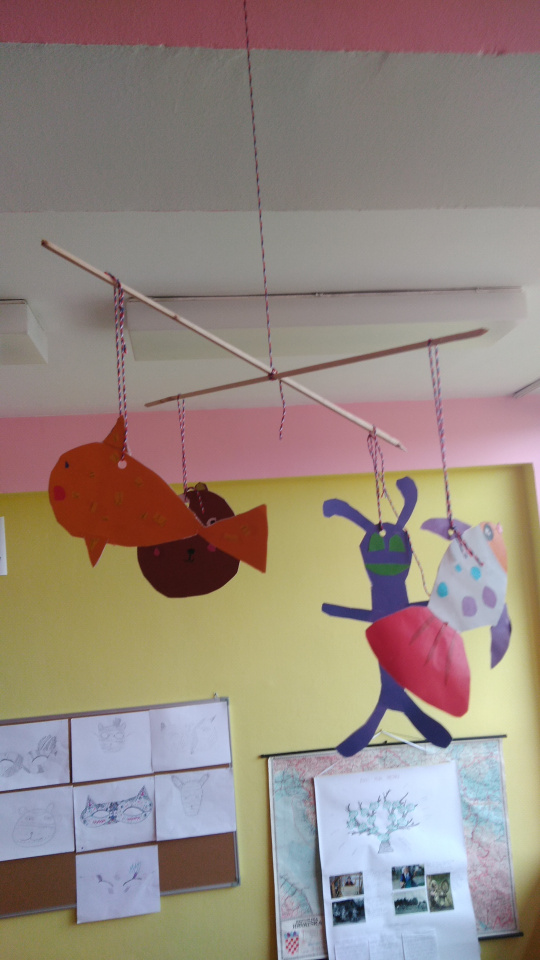 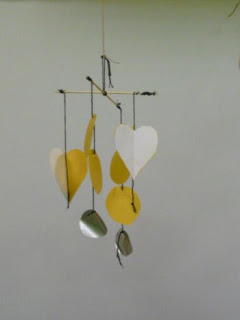 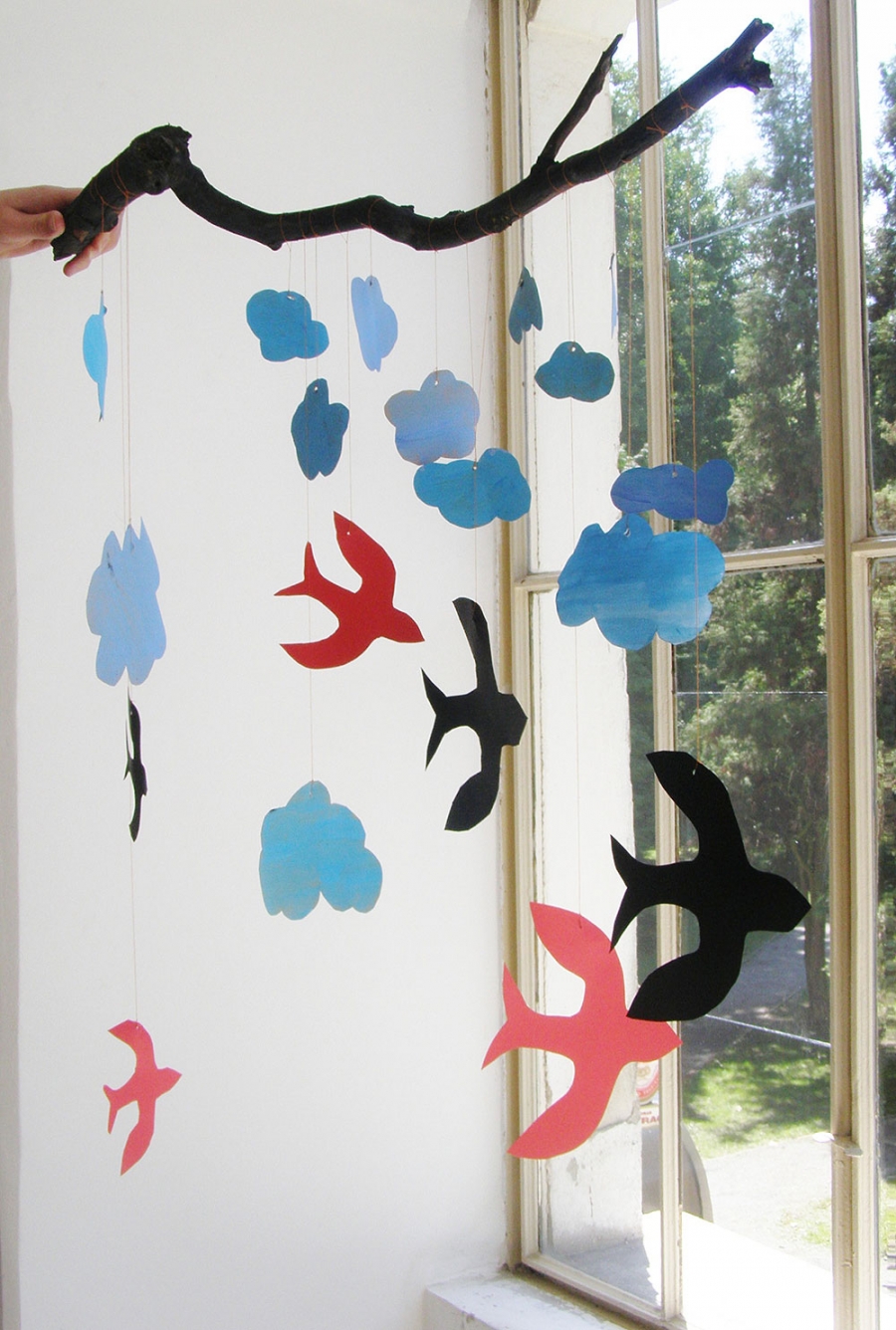 POJAMSTANOVNIKSTANOVNICAHRVATCRNA GORASLOVENIJAKARLOVACPOŽEGAOSIJEKHRVATSKO ZAGORJEBANIJALIKAPRIGORJEZAGREB